How to Clock In/Out of ExpressTime KioskEmployees will enter their 4-digit pin and password and click Clock In/Out.-User ID: 4 digit pin or Administrative User ID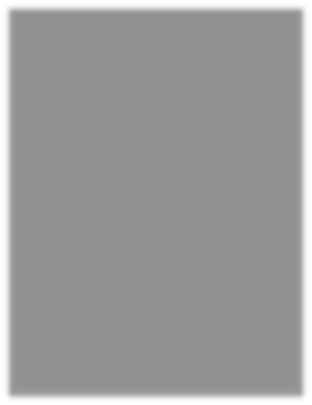 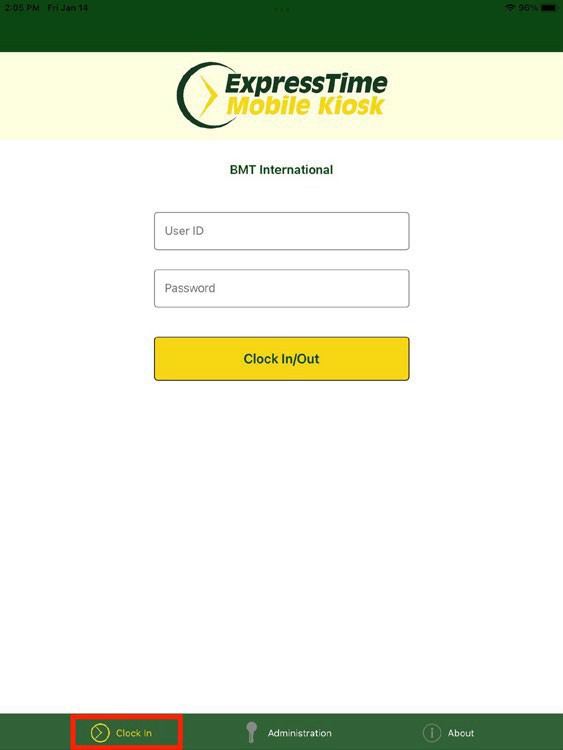 -Password: PasswordThis will open the clock in/out screen. Tap the schedule to clock in or tap Unscheduled Service to clock in if no schedule exist.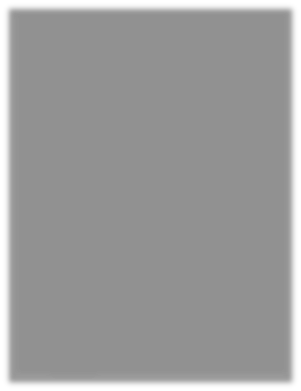 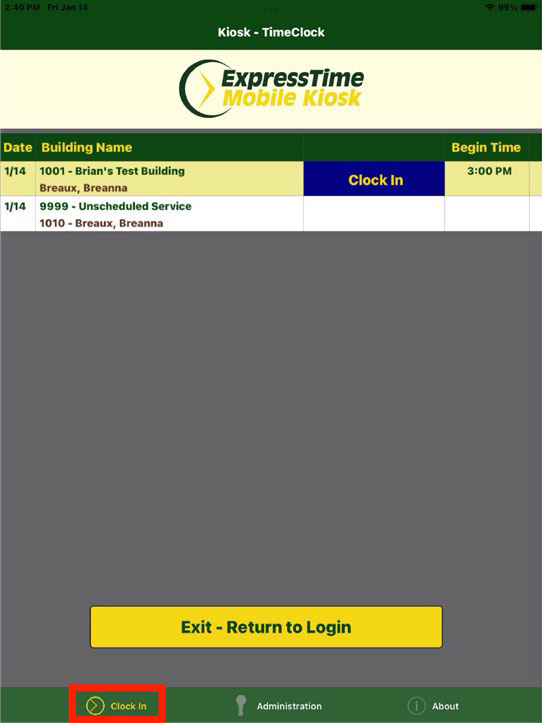 Click Ok to complete the clock in process.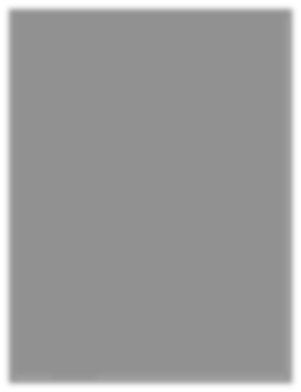 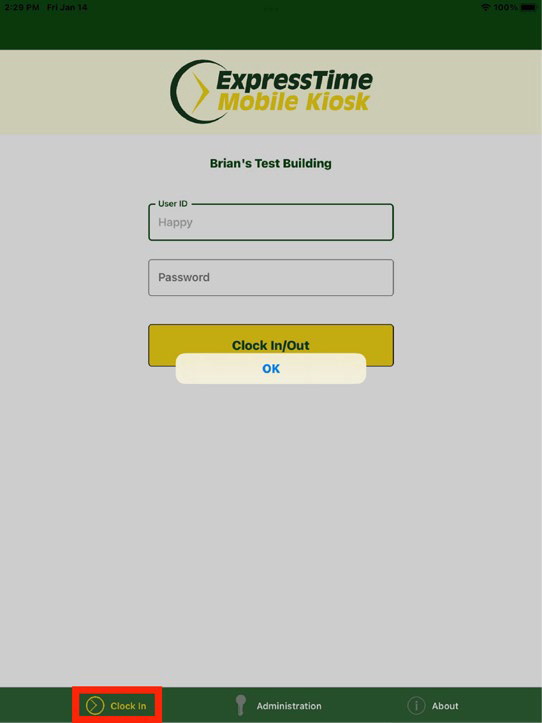 